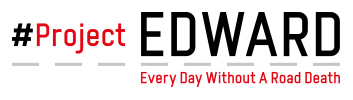 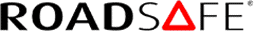 1 September 2021 SAFE ROAD SPEEDS AND “SAFE SYSTEM” GET NATIONAL FOCUSPROJECT EDWARD: 13-17 SeptemberPolice forces across England, Scotland, Wales and Northern Ireland take part in first National Safe Speeds DayFire services, air ambulances and road safety partnerships showcase some of the best advances in post-crash care Three EVs take part in a green challenge to cover the country using the smallest charge – with live updatesKent and Cambridgeshire County Councils sign up to the “Safe System” aiming for zero road deathsInternational VIP day in Kent demonstrates the newest, safest technology in cars, vans and HGVs*Project EDWARD – Every Day Without A Road Death – will be sweeping through England, Scotland, Wales and Northern Ireland this year with a week-long series of events to promote road safety between 13 and 17 September. Project EDWARD is backed by government, the emergency services, highways agencies, road safety organisations and British businesses and promotes an evidence-led, ‘safe system’ approach – the long-term objective of which is a road traffic system free from death and serious injury.Road TripOver the five days, three electric cars will be driven on different routes starting from Dundee and Cambridgeshire to The Midlands; and from Plymouth through the West Country to Wales, with the drivers pitting their skills against each other to deliver the most economical and environmental journey. Drivers will also showcase the best examples of safe road planning, post-crash response, design and engineering.Road Trip StopsThe three road trips will visit sites involved in the campaign along the way, including stops at: South Queensferry traffic control operations room, nerve centre of Scotland’s road traffic networkDevon Air Ambulance, where a convoy of emergency service vehicles will accompany the Project EDWARD vehicle and results from the Air Ambulance’s recent life-saving missions will be shared The New Forest, where the Project EDWARD crew will briefly swap four wheels for four legs as they consider the safety of horses and riders Sussex, where police officers will be on hand to talk about Operation Close Pass – an initiative to promote safety for cyclists and other vulnerable road users.The team will also be engaging with Community Speed Watch groups, and visiting depots of large transport fleets including Waitrose and Royal Mail. Other stopping-off points will be at local authorities that have adopted the “Safe System” approach to tackling road risk.National Safe Speeds Day 15 SeptemberAll 43 police forces in England and Wales, as well as Police Scotland and the Police Service of Northern Ireland, are participating in this 24-hour operation, starting at 0700 on Wednesday 15 September, to encourage compliance with speed limits.*VIP Fleet Safety Vehicle DemonstrationKent County Council is launching its ambitious “Vision Zero” road safety strategy aiming for zero fatalities on the county’s roads by 2050. HRH Prince Michael of Kent, the patron for Towards Zero Foundation, will speak at a press conference alongside Baroness Vere, Minister for Roads. The event will feature demonstrations of vehicle safety technologies such as Autonomous Emergency Braking which have great potential to help commercial vehicles including vans, buses and HGVs avoid collisions.HRH Prince Michael of Kent says: “Project EDWARD continues to raise the profile of road safety, in particular the Safe System. Coming together in this way to highlight new road safety measures is innovative. I wish the team well for the forthcoming week of action here in the UK. It will be a significant example of what can be done to reduce risks for road users over the world.”Baroness Vere, Parliamentary Under-Secretary of State, says: “I am delighted to support this brilliant initiative to promote safety on our roads. While we know that the UK has some of the safest roads in the world, each life cut short on them is a tragedy and many deaths are sadly preventable. “As we come out of the pandemic, we have an opportunity to redouble our efforts and I will continue to do everything I can to make our roads safer for everyone.”Project EDWARD this year is managed by RoadSafe in partnership with Driving for Better Business, a government-backed programme to help employers in the private and public sectors reduce work-related road risk, protecting staff who drive or ride for work, and others who they may share the road with. The initiative is backed by most of the police forces in England and Wales as well as Police Scotland and the Police Service of Northern Ireland (PSNI) with Highways England, the National Police Chiefs Council (NPCC), the National Roads Policing Operations and Intelligence (NRPOI) and the Association for Road Risk Management also actively participating.Adrian Walsh, Director of RoadSafe, says: “Project EDWARD is about all road users, road authorities and emergency services joining forces with the aim of zero road deaths. “Our road trips will be stopping at multiple locations each day to share exciting content, knowledge, interviews and stories all linked to keeping those who drive for work safe.“We will be looking at Safer Drivers, Safer Vehicles, Safer Journeys and Driver Wellbeing as well as how best to manage those who drive for work in order to reduce risk, control costs and improve efficiency. Our aim is to provide a platform that showcases some of the best work being done around the country.”Chief Constable Jo Shiner of Sussex Police says: “I am fully supportive of this first National Safe Speeds Day and I welcome the efforts by members of the Project EDWARD team to highlight the benefits for all road users of understanding and choosing speeds that are legal and safe.“For a 24-hour period starting at 0700 on Wednesday 15 September police officers all over the UK will step up their efforts to encourage compliance with speed limits, because we know lower speeds mean fewer road deaths.”Financial support has been provided this year by Westcotec Ltd, GEM Motoring Assist, DriveTech Ltd, HCC Solicitors, Jenoptik, Mercedes-Benz and D.tec International. Full details of events, activity, resources, supporters and sponsors can be found on the Project EDWARD website.Full details at www.projectedward.org  and via #ProjectEDWARD on social mediaMedia note:*VIP Fleet Safety Vehicle DemonstrationThis event is for invited guests and media only. For access, please contact: Media contacts: Project EDWARD: Becky Hadley, becky.hadley@hadstrong.com 07733 054839KCC Communications Officer, Ellis Stephenson ellis.stephenson@kent.gov.uk Driving for work is one of the highest-risk activities that many employees undertake, whether they drive a commercial vehicle, a company car or make occasional work journeys in their own vehicle. As the gig economy continues to grow, this also means those who ride for work as well as those who drive.Driving for Better Business is a free to access government-backed Highways England programme, delivered in partnership with RoadSafe, to help employers in the private and public sectors reduce work-related road risk, protecting staff who drive or ride for work, and others who they may share the road with.Our mission is to improve the levels of compliance for all those who drive or ride for work by sharing good practice and demonstrating the significant business benefits of managing work-related road risk more effectively.1 September 2021 VIP AND MEDIA FLEET SAFETY VEHICLE DEMO DAYMANSTON AIRFIELD KENT: 15 SeptemberEver been in a stationary car on a road and seen a 40 tonne HGV in the rear-view mirror bearing down on you? If so, you’ll hope it has autonomous emergency braking…See this nail-biting technology in action along with other demonstrations of vehicle safety systems that have great potential to help commercial vehicles including vans, buses and HGVs avoid collisions. Experience for yourself Intelligent Speed Assistance, where the vehicle automatically reads and responds to the speed limit. Find out how road layout can alter a driver’s behaviour. Watch reconstructions of what can happen when vehicles without emergency devices are involved in a crash.  Witness auto braking when a pedestrian or cyclist is involved or when reversing.The event will also highlight the gaps between car and van safety – a major theme for the organisers, RoadSafe and Driving for Better Business. While new cars must be fitted with this equipment, there is no such legislation for vans, leading to a lack of market competition in this area.This is part of Project EDWARD – Every Day Without A Road Death – week (13-17 September) with Kent County Council launching its ambitious “Vision Zero” road safety strategy aiming to eliminate fatalities on the county’s roads by 2050. HRH Prince Michael of Kent, the patron of Towards Zero Foundation, will speak at a press conference alongside Baroness Vere, Minister for Roads. Project EDWARD will be sweeping through England, Scotland, Wales and Northern Ireland this year promoting road safety. It is backed by government, the emergency services, highways agencies, road safety organisations and British businesses and promotes an evidence-led, ‘safe system’ approach – the long-term objective of which is a road traffic system free from death and serious injury.Kent County Council’s Vision Zero will be launched at a press event at Manston Airfield on Wednesday, September 15, from 10am until 11.45am. Full details at www.projectedward.org  and via #ProjectEDWARD on social mediaMedia note:This event is for invited guests and media only. For access, please contact: Media contacts: Project EDWARD: Becky Hadley, becky.hadley@hadstrong.com 07733 054839KCC Communications Officer, Ellis Stephenson ellis.stephenson@kent.gov.uk